ПРАВИТЕЛЬСТВО ЯРОСЛАВСКОЙ ОБЛАСТИПОСТАНОВЛЕНИЕот 30 июня 2015 г. N 710-пОБ УТВЕРЖДЕНИИ ПОРЯДКА РАЗРАБОТКИ И УТВЕРЖДЕНИЯКРАТКОСРОЧНЫХ ПЛАНОВ РЕАЛИЗАЦИИ РЕГИОНАЛЬНОЙ ПРОГРАММЫКАПИТАЛЬНОГО РЕМОНТА ОБЩЕГО ИМУЩЕСТВА В МНОГОКВАРТИРНЫХДОМАХ ЯРОСЛАВСКОЙ ОБЛАСТИ НА 2014 - 2043 ГОДЫПРАВИТЕЛЬСТВО ОБЛАСТИ ПОСТАНОВЛЯЕТ:1. Утвердить прилагаемый Порядок разработки и утверждения краткосрочных планов реализации региональной программы капитального ремонта общего имущества в многоквартирных домах Ярославской области на 2014 - 2043 годы.2. Контроль за исполнением постановления возложить на заместителя Председателя Правительства области, курирующего вопросы развития жилищно-коммунального комплекса.(п. 2 в ред. Постановления Правительства ЯО от 28.09.2023 N 972-п)ПредседательПравительства областиА.Л.КНЯЗЬКОВУтвержденпостановлениемПравительства областиот 30.06.2015 N 710-пПОРЯДОКРАЗРАБОТКИ И УТВЕРЖДЕНИЯ КРАТКОСРОЧНЫХ ПЛАНОВ РЕАЛИЗАЦИИРЕГИОНАЛЬНОЙ ПРОГРАММЫ КАПИТАЛЬНОГО РЕМОНТА ОБЩЕГО ИМУЩЕСТВАВ МНОГОКВАРТИРНЫХ ДОМАХ ЯРОСЛАВСКОЙ ОБЛАСТИНА 2014 - 2043 ГОДЫ1. Порядок разработки и утверждения краткосрочных планов реализации региональной программы капитального ремонта общего имущества в многоквартирных домах в Ярославской области на 2014 - 2043 годы (далее - Порядок) регламентирует сроки, правила разработки и утверждения краткосрочных планов реализации региональной программы капитального ремонта общего имущества в многоквартирных домах Ярославской области на 2014 - 2043 годы, утвержденной постановлением Правительства области от 31.12.2013 N 1779-п "О региональной программе капитального ремонта общего имущества в многоквартирных домах Ярославской области на 2014 - 2043 годы" (далее - региональная программа капитального ремонта).2. Краткосрочные планы реализации региональной программы капитального ремонта (далее - краткосрочные планы) разрабатываются и утверждаются в целях реализации региональной программы капитального ремонта, конкретизации сроков проведения капитального ремонта общего имущества в многоквартирных домах, уточнения планируемых видов услуг и (или) работ по капитальному ремонту общего имущества в многоквартирных домах, определения видов и объема государственной поддержки за счет средств федерального и областного бюджетов, муниципальной поддержки за счет средств местных бюджетов капитального ремонта.(в ред. Постановления Правительства ЯО от 08.10.2021 N 705-п)Краткосрочные планы утверждаются постановлением Правительства области.(абзац введен Постановлением Правительства ЯО от 05.10.2017 N 751-п)3. Форма краткосрочного плана установлена региональной программой капитального ремонта.4. Краткосрочные планы разрабатываются с учетом установленного на очередной год реализации региональной программы капитального ремонта минимального размера взноса на капитальный ремонт общего имущества в многоквартирных домах, требований статьи 17 Закона Ярославской области от 28 июня 2013 г. N 32-з "Об отдельных вопросах организации проведения капитального ремонта общего имущества в многоквартирных домах на территории Ярославской области" (далее - Закон Ярославской области от 28 июня 2013 г. N 32-з), средств на государственную поддержку, муниципальную поддержку (в случае если указанные средства предусмотрены в соответствующих бюджетах).(в ред. Постановления Правительства ЯО от 08.02.2016 N 105-п)4<1>. Предоставление средств на государственную поддержку, муниципальную поддержку осуществляется в соответствии с порядками предоставления указанных средств, утвержденными соответствующими нормативными правовыми актами.(п. 4<1> введен Постановлением Правительства ЯО от 08.10.2021 N 705-п)5. Исключен с 5 октября 2017 года. - Постановление Правительства ЯО от 05.10.2017 N 751-п.6. Разработка краткосрочных планов включает в себя:6.1. Утратил силу. - Постановление Правительства ЯО от 08.10.2021 N 705-п.6.2. Доведение Региональным фондом содействия капитальному ремонту многоквартирных домов Ярославской области (далее - Региональный фонд) до органов местного самоуправления муниципальных образований области в срок до 01 июня года, предшествующего планируемому периоду, следующих сведений:(в ред. Постановления Правительства ЯО от 08.10.2021 N 705-п)- общий прогнозируемый объем финансирования по конкретному муниципальному образованию области, включающий в себя прогнозируемый объем сбора денежных средств за планируемый период реализации региональной программы капитального ремонта за счет ежемесячных взносов собственников помещений в многоквартирных домах в соответствующем муниципальном образовании области с учетом прогнозируемых переходящих остатков денежных средств;(в ред. Постановления Правительства ЯО от 08.10.2021 N 705-п)- предельная стоимость услуг и (или) работ по капитальному ремонту общего имущества в многоквартирных домах на планируемый период.(в ред. Постановления Правительства ЯО от 05.10.2017 N 751-п)6.3. Разработку муниципальными образованиями области с участием лиц, осуществляющих управление многоквартирными домами, заявок на включение в краткосрочный план (далее - заявки).(в ред. Постановления Правительства ЯО от 05.10.2017 N 751-п)Муниципальные образования области формируют заявки с соблюдением следующих условий:(в ред. Постановления Правительства ЯО от 05.10.2017 N 751-п)6.3.1. Отбор многоквартирных домов, подлежащих включению в заявки, производится из соответствующего (текущего) календарного периода реализации региональной программы капитального ремонта.(в ред. Постановления Правительства ЯО от 05.10.2017 N 751-п)6.3.2. В состав заявки включаются многоквартирные дома, не отнесенные региональной программой капитального ремонта к текущему периоду ее реализации, соответствующие критерию, определенному подпунктом 4.3 пункта 4 Порядка применения критериев очередности осуществления капитального ремонта общего имущества в многоквартирных домах, утвержденного постановлением Правительства области от 31.12.2013 N 1778-п "Об утверждении Порядка применения критериев очередности осуществления капитального ремонта общего имущества в многоквартирных домах" (далее - Порядок применения критериев очередности).(в ред. Постановления Правительства ЯО от 05.10.2017 N 751-п)Перечень документов, необходимых для включения таких многоквартирных домов в заявку, приведен в пункте 9 Порядка применения критериев очередности.(в ред. Постановления Правительства ЯО от 05.10.2017 N 751-п)Ограничение по количеству таких многоквартирных домов, которые могут включаться в заявку, установлено пунктом 11 Порядка применения критериев очередности.(в ред. Постановления Правительства ЯО от 05.10.2017 N 751-п)Указанные многоквартирные дома отбираются для включения в заявку в порядке возрастания даты составления заключения специализированной организации в соответствии с пунктом 9 Порядка применения критериев очередности.(в ред. Постановления Правительства ЯО от 05.10.2017 N 751-п)6.3.3. Собственники помещений в многоквартирных домах, формирующих фонды капитального ремонта на специальных счетах, претендующие на включение в проект краткосрочного плана, в срок до 01 августа года, предшествующего планируемому периоду, представляют в органы местного самоуправления муниципальных образований области следующие документы:(в ред. Постановления Правительства ЯО от 05.10.2017 N 751-п)- решение собственников помещений в многоквартирном доме о проведении капитального ремонта, принятое в соответствии со статьей 8 Закона Ярославской области от 28 июня 2013 г. N 32-з;- подтверждение достаточности накопленных средств фонда капитального ремонта многоквартирного дома для финансирования работ по капитальному ремонту. Достаточность накопленных средств определяется собственниками помещений в многоквартирном доме и проверяется органами местного самоуправления муниципальных образований области с применением размера предельной стоимости услуг и (или) работ по капитальному ремонту, утвержденного постановлением Правительства области, и учетом условий предоставления государственной поддержки, муниципальной поддержки.6.4. Представление заявок и документов в соответствии с подпунктами 6.3.2, 6.3.3 данного пункта Порядка Региональному фонду в срок до 01 сентября года, предшествующего планируемому периоду.(в ред. Постановлений Правительства ЯО от 27.07.2015 N 826-п, от 05.10.2017 N 751-п)6.5. Анализ заявок Региональным фондом в течение 20 рабочих дней по мере поступления заявок от муниципальных образований области.(в ред. Постановлений Правительства ЯО от 27.07.2015 N 826-п, от 05.10.2017 N 751-п, от 08.10.2021 N 705-п)6.6. Разработку министерством жилищно-коммунального хозяйства Ярославской области совместно с Региональным фондом проекта краткосрочного плана.(в ред. Постановлений Правительства ЯО от 05.10.2017 N 751-п, от 27.06.2022 N 501-п, от 28.09.2023 N 972-п)6.6<1>. Рассмотрение проекта краткосрочного плана в Ярославской областной Думе.(пп. 6.6<1> введен Постановлением Правительства ЯО от 08.02.2016 N 105-п; в ред. Постановления Правительства ЯО от 05.10.2017 N 751-п)6.7. Утверждение краткосрочного плана постановлением Правительства области в срок до 31 декабря года, предшествующего планируемому периоду.(в ред. Постановления Правительства ЯО от 05.10.2017 N 751-п)6.8. Исключен с 5 октября 2017 года. - Постановление Правительства ЯО от 05.10.2017 N 751-п.6<1>. Министерство жилищно-коммунального хозяйства Ярославской области совместно с Региональным фондом вправе разработать и утвердить проект краткосрочного плана до истечения срока, установленного подпунктом 6.4 данного пункта Порядка, с учетом необходимости включения в краткосрочный план многоквартирных домов:(в ред. Постановлений Правительства ЯО от 27.06.2022 N 501-п, от 28.09.2023 N 972-п)- в которых требуется проведение в приоритетном порядке работ в соответствии с частью 3.1 статьи 168 Жилищного кодекса Российской Федерации, при этом доля стоимости таких работ не должна превышать 30 процентов от планируемого объема работ на трехлетний период;- включенных в заявки органов местного самоуправления муниципальных образований области для формирования краткосрочного плана предыдущего трехлетнего периода и не включенных в указанный краткосрочный план в связи с превышением лимитов финансирования;- исключенных из предыдущего краткосрочного плана с переносом сроков на следующий период на основаниях, предусмотренных Жилищным кодексом Российской Федерации.Объем финансирования разработанного краткосрочного плана не должен превышать планируемого объема финансирования, определенного в соответствии с пунктом 4 Порядка.В случае утверждения краткосрочного плана до истечения срока, установленного подпунктом 6.4 данного пункта Порядка, краткосрочный план подлежит актуализации в срок до 31 декабря года, предшествующего планируемому периоду, с учетом заявок, поступивших от муниципальных образований области в срок, установленный подпунктом 6.4 данного пункта Порядка.(п. 6<1> введен Постановлением Правительства ЯО от 08.10.2021 N 705-п)7. Краткосрочные планы подлежат актуализации в течение 30 календарных дней с момента актуализации региональной программы капитального ремонта в отношении соответствующих многоквартирных домов.8. В краткосрочные планы вносятся изменения в следующих случаях:- если собственниками помещений в многоквартирном доме в ответ на предложения, направленные им в соответствии с частью 3 статьи 8 Закона Ярославской области от 28 июня 2013 г. N 32-з, принято решение о необходимости проведения вида (видов) работ по капитальному ремонту, отличного (отличных) от предложенного (предложенных).Указанные изменения допускаются в случае, если стоимость предложений собственников помещений в многоквартирном доме не превышает стоимость вида (видов) работ по капитальному ремонту общего имущества в многоквартирном доме в краткосрочных планах;- при изменении источников и объемов финансирования краткосрочного плана;(в ред. Постановления Правительства ЯО от 08.10.2021 N 705-п)- при возникновении экономии денежных средств в ходе исполнения краткосрочного плана;- при внесении изменений в региональную программу капитального ремонта, в том числе при исключении многоквартирного дома из региональной программы капитального ремонта;(абзац введен Постановлением Правительства ЯО от 08.02.2016 N 105-п)- при принятии собственниками помещений в многоквартирном доме решения о переносе установленного краткосрочным планом срока капитального ремонта общего имущества в многоквартирном доме на более поздний период либо о сокращении перечня планируемых видов услуг и (или) работ;(абзац введен Постановлением Правительства ЯО от 08.02.2016 N 105-п)- при определении невозможности оказания услуг и (или) выполнения работ в соответствии с пунктом 4 части 4 статьи 168 Жилищного кодекса Российской Федерации;(абзац введен Постановлением Правительства ЯО от 08.10.2021 N 705-п)- в случае, установленном абзацем шестым пункта 6<1> Порядка;(абзац введен Постановлением Правительства ЯО от 08.10.2021 N 705-п)- в случае внесения изменений в размер предельной стоимости услуг и (или) работ по капитальному ремонту общего имущества в многоквартирных домах, утвержденный постановлением Правительства области.(абзац введен Постановлением Правительства ЯО от 27.06.2022 N 501-п)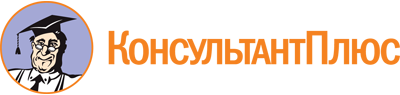 Постановление Правительства ЯО от 30.06.2015 N 710-п
(ред. от 28.09.2023)
"Об утверждении Порядка разработки и утверждения краткосрочных планов реализации региональной программы капитального ремонта общего имущества в многоквартирных домах Ярославской области на 2014 - 2043 годы"Документ предоставлен КонсультантПлюс

www.consultant.ru

Дата сохранения: 28.03.2024
 Список изменяющих документов(в ред. Постановлений Правительства ЯО от 27.07.2015 N 826-п,от 08.02.2016 N 105-п, от 05.10.2017 N 751-п, от 08.10.2021 N 705-п,от 27.06.2022 N 501-п, от 28.09.2023 N 972-п)Список изменяющих документов(в ред. Постановлений Правительства ЯО от 27.07.2015 N 826-п,от 08.02.2016 N 105-п, от 05.10.2017 N 751-п, от 08.10.2021 N 705-п,от 27.06.2022 N 501-п, от 28.09.2023 N 972-п)